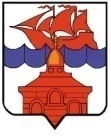 РОССИЙСКАЯ  ФЕДЕРАЦИЯКРАСНОЯРСКИЙ КРАЙТАЙМЫРСКИЙ ДОЛГАНО-НЕНЕЦКИЙ МУНИЦИПАЛЬНЫЙ РАЙОНХАТАНГСКИЙ СЕЛЬСКИЙ СОВЕТ ДЕПУТАТОВРЕШЕНИЕ26 апреля 2017 года                                                                                                       № 25-РС О внесении изменений в Решение Хатангского сельского Совета депутатов «Об утверждении Положения о предоставлении лицами, замещающими муниципальные должности и должности муниципальной службы сведений о своих расходах, а также о расходах своих супругов и несовершеннолетних детей»	Рассмотрев протест заместителя прокурора Таймырского Долгано-Ненецкого муниципального района от 17.03.2017 № 13-86-2017, руководствуясь Федеральным законом от 03.12.2012 N 230-ФЗ "О контроле за соответствием расходов лиц, замещающих государственные должности, и иных лиц их доходам», частью 4 статьи 8.1 Федерального закона от 25.12.2008 N 273-ФЗ (ред. от 28.11.2015) «О противодействии коррупции», Хатангский сельский Совет депутатовРЕШИЛ: 	1. Внести в Решение Хатангского сельского Совета депутатов «Об утверждении Положения о предоставлении лицами, замещающими муниципальные должности и должности муниципальной службы сведений о своих расходах, а также о расходах своих супругов и несовершеннолетних детей» от 02.07.2013 № 92-РС (в редакции Решений Хатангского сельского Совета депутатов № 108-РС от 31.10.2013, № 143-РС от 20.05.2014, № 214-РС от 2.10.2015, № 238-РС от 29.12.2015, № 249-РС от 4.03.2016, № 263-РС от 6.05.2016) (далее – Решение) следующие изменения:            1)  пункт 2 Решения после слов «ценных бумаг,» дополнить словом «акций»;            2) пункт 1 Приложения 1 к Решению после слов «ценных бумаг,» дополнить словом «акций»;            3)  в Приложении 2 к Решению наименование Положения после слов «ценных бумаг,» дополнить словом «акций»;             4) пункт 1 Приложения 2 к Решению после слов «ценных бумаг,» дополнить словом «акций»;             5) пункт 2 Приложения 2 к Решению после слов «ценных бумаг,» дополнить словом «акций»;	2. Решение вступает в силу в день, следующий за днем его официального опубликования.Заместитель Председателя Хатангского Сельского Совета депутатов                                                                              Н. А. КлыгинаГлава сельского поселения Хатанга                                                                  А. В. Кулешов